Name____________________________________________________________Per______Date________Observing Onion Cells:  Mitosis Lab 				Integrated Science 2You will be observing onion cells in an onion root tip and identifying different stages of mitosis.   In a growing plant root, the cells at the tip of the root are constantly dividing to allow the root to grow. Because each cell divides independently of the others, a root tip contains cells at different stages of the cell cycle. This makes a root tip an excellent tissue to study the stages of cell division.  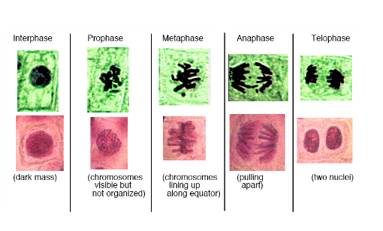 Pre-lab.  Answer the following.Why do cells divide (go through mitosis)?Why is the tip of a root a good place to observe cells in the different stages of mitosis?Which stage of the cell cycle do cells spend most of their lives in? ___________________________When cells are in this stage (from #3 above) what are they doing?How are the 2 new cells made at the end of mitosis similar?  How are they different?Look at the onion root tip pictures.  Complete the following.  Label the chromosomes/ nucleus in your drawings (where applicable). SHOW YOUR WORK for calculating the % of cells in each stage.Title (you complete)_____________________________________________________________________Microscope Onion Root Tip Find and draw a cell showing each stage of mitosis. Be sure to include the total magnification used. Draw exactly what you see in your field of view. Use a highlighter to identify the cell that is either in Prophase, Metaphase, Anaphase, or Telophase. 			Prophase 		     	        MetaphaseAnaphase 		     	       TelophasePhaseDetailed Drawing Questions to AnswerInterphaseTotal # of cells in picture _________Describe the contents of the nucleus.  How many cells are in interphase? ___________% of cells in interphase?Prophase(circle or highlight EACH cell in the picture that is in this stage in RED)Explain why chromosomes can now be observed, but were not observable during interphase.How many cells are in prophase?_____________% of cells in prophase?Metaphase(circle or highlight EACH cell in the picture that is in this stage in BLUE)Describe the location of the chromosomes.  How many cells are in metaphase? ____________% of cells in metaphase?Anaphase(circle or highlight EACH cell in the picture that is in this stage in GREEN)Describe what is occurring to each chromosome pair during anaphase. How many cells are in anaphase? _____________% of cells in anaphase?Telophase(circle or highlight EACH cell in the picture that is in this stage in YELLOW)What cell parts begin to reappear during this phase?How many cells are in telophase? _____________% of cells in telophase?Cytokinesis (daughter cells)Explain how the number of chromosomes found in each daughter cell compares to the number found in the original cell before mitosis. 